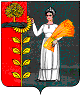 Администрация сельского поселения Новочеркутинский сельсовет Добринского муниципального района Липецкой областиРоссийской ФедерацииПОСТАНОВЛЕНИЕ03.02.2020		                      с. Новочеркутино                                     № 7О разработке проекта внесения изменений в местные нормативы градостроительного проектированиясельского поселения Новочеркутинскийсельсовет Добринского муниципальногорайона Липецкой области        Руководствуясь  Градостроительным кодексом Российской Федерации                        №190-ФЗ от 29.12.2004г., Федеральным законом  от 27.12.2019 № 521-ФЗ                      «О внесении изменений  в статьи  77 и  85 Федерального закона  «Об общих принципах организации местного самоуправления в Российской Федерации»,    Положением  «О порядке  подготовки и утверждения местных нормативов градостроительного проектирования сельского поселения Новочеркутинский сельсовет Добринского муниципального района Липецкой области Российской Федерации и внесения изменений в них», принятым решением Совета депутатов сельского поселения Новочеркутинский сельсовет  от 25.08.2017г. № 47–рс,  Уставом сельского поселения, администрация сельского поселения Новочеркутинский сельсовет ПОСТАНОВЛЯЕТ:      1. Разработать,  до 05.02.2020 г.,  администрации сельского поселения  проект внесения изменений в «Местные нормативы градостроительного проектирования сельского поселения Новочеркутинский сельсовет Добринского муниципального района Липецкой области».     2. Проект внесения изменений в  «Местные нормативы градостроительного проектирования сельского поселения Новочеркутинский сельсовет Добринского муниципального района Липецкой области», подлежит обнародованию и размещению на сайте администрации сельского поселения Новочеркутинский сельсовет в сети «Интернет».          3. По истечении двух месяцев с момента обнародования и размещения на сайте администрации сельского поселения Новочеркутинский сельсовет проект внесения изменений в «Местные нормативы градостроительного проектирования сельского поселения Новочеркутинский сельсовет Добринского муниципального района Липецкой области»,  направить в Совет депутатов сельского поселения  Новочеркутинский  сельсовет для принятия.     4.Контроль,  за исполнением настоящего постановления,  оставляю за собой.Глава сельского поселения                                                                           Новочеркутинский сельсовет                                                  И.В.Команов